Thursday 04.06.2020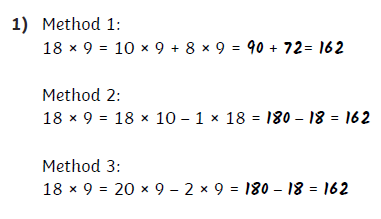 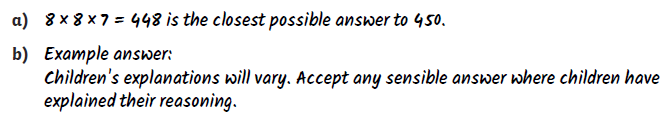 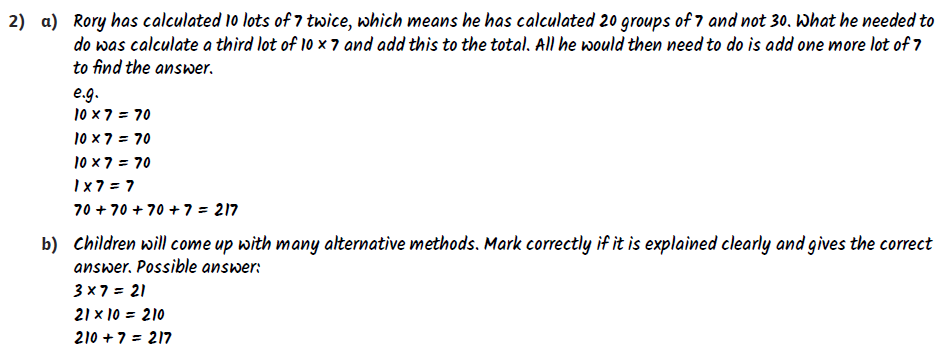 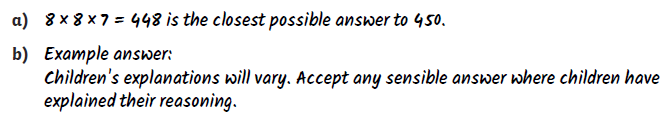 